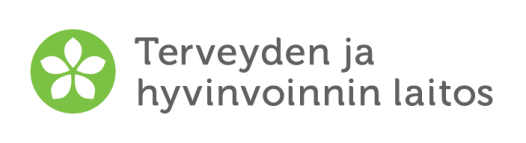 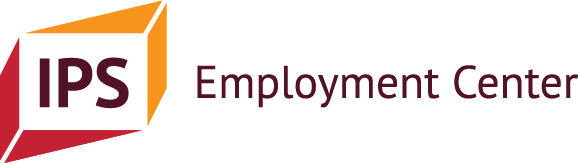 	Lomake D. TYÖSUHTEEN PÄÄTTYMINEN				Päivämäärä: Asiakkaan nimi: 				Syntymäaika: 	Työhönvalmentajan nimi:	Työsuhde alkoi (pvm): 		Työsuhde päättyi (pvm):	Työnantaja:	Työnantajan osoite: 	 Esihenkilön nimi:	Esihenkilön puhelinnumero:	Esihenkilön sähköpostiosoite:	Asiakkaan työnimike:				Työtehtävät:						Työsuhde oli  Avoimille työmarkkinoille sijoittuva   Muu, mikä? (esimerkiksi harjoittelu, oppisopimus) Työskentely oli  Osa-aikaista   KokoaikaistaTyösopimuksessa määritellyt viikkotyötunnit: Työsuhde oli   Toistaiseksi voimassa oleva   Määräaikainen  asti. Palkkaus oli  Tuntiperusteinen   KuukausiperusteinenPalkkaus bruttona työsuhteen päättyessä (€/tunti tai €/kuukausi): 	Käytettiinkö työsuhteessa TE-toimiston myöntämää palkkatukea? 		 Ei   Kyllä  En osaa sanoaMahdolliset mukautukset työssä: Muutokset työsuhteen aikana (esim. tehtävissä, työajassa, palkassa): Taloudelliset etuudet, jotka päättyivät työn alkaessa ja joita voi nyt hakea uudestaan: Työsuhteen aikana saadut taloudelliset etuudet sekä tahot, joille tulojen muutoksesta on ilmoitettava 
(esimerkkikirjaus: osatyökyvyttömyyseläke (Työeläkeyhtiö Elo) sekä Vantaan kaupunki lasten päivähoitomaksun määräytymistä varten): Työhönvalmentaja on varmistanut, että asiakas on toimittanut tiedon työn päättymisestä yllä mainituille tahoille.   Kyllä, pvm: Asiakkaan kokemukset työstä	Mikä työssä oli mielestäsi mukavaa ja/tai sinulle soveltuvaa? 	Mitä vahvuuksiasi sait käyttää työssä? 	Mitä opit työn aikana ja mitkä taitosi kehittyivät? 	Mikä työssä oli epämukavaa ja/tai sinulle soveltumatonta? Näkemykset työsuhteen päättymisestä	Asiakkaan näkemys työsuhteen päättymisen syystä ja olosuhteista: 	Työnantajan näkemys työsuhteen päättymisen syystä ja olosuhteista: 	Työhönvalmentajan näkemys työsuhteen päättymisen syystä, olosuhteista: 	Muun henkilön (esim. hoitotahon edustajan, perheenjäsenen) näkemys työsuhteen päättymisen 	syystä ja olosuhteista.  Henkilö:  Näkemys: Asiakkaan toiveet seuraavan työn suhteen	Minkä tyyppistä työtä haluaisit tehdä seuraavaksi?  	Miten suhtaudut sairaudestasi kertomiseen seuraavalla työpaikallasi? 	Onko muuta, mitä haluat tuoda esiin?  Muuta, mitä työhönvalmentaja haluaa tuoda esiin:  